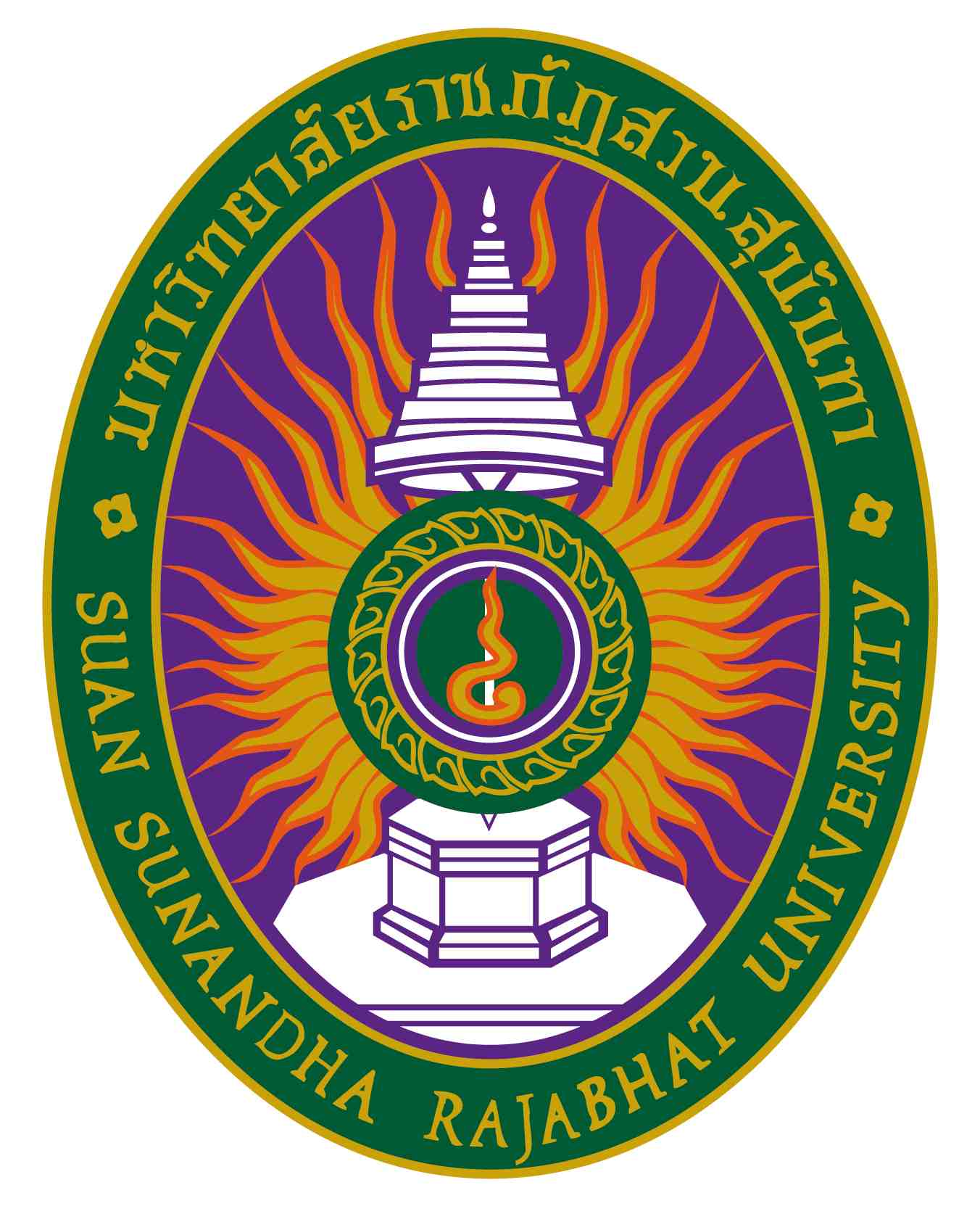 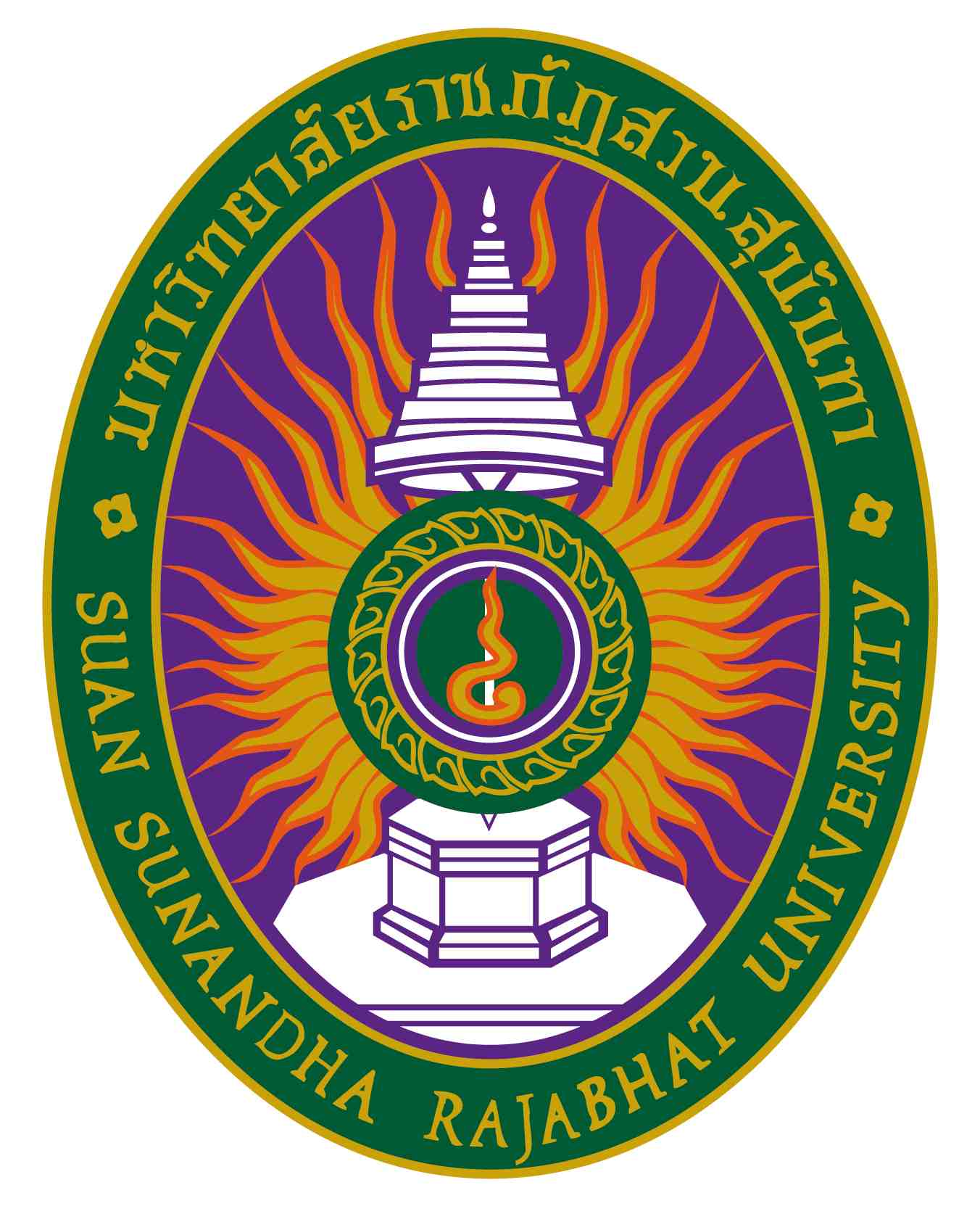 รายงานผลการดำเนินการของรายวิชารหัสวิชา ENB1205  รายวิชา การอ่านภาษาอังกฤษธุรกิจ สาขาวิชา ภาษาอังกฤษธุรกิจ  คณะ/วิทยาลัย มนุษยศาสตร์และสังคมศาสตร์   มหาวิทยาลัยราชภัฏสวนสุนันทาภาคการศึกษา...2...ปีการศึกษา.....2565.....................หมวดที่ ๑ ข้อมูลทั่วไป๑.  รหัสและชื่อรายวิชา		 รหัสวิชา	ENB1205ชื่อรายวิชาภาษาไทย    การอ่านภาษาอังกฤษธุรกิจชื่อรายวิชาภาษาอังกฤษ  Business English Reading๒.  รายวิชาที่ต้องเรียนก่อนรายวิชานี้  (ถ้ามี)      			-๓.  อาจารย์ผู้รับผิดชอบ อาจารย์ผู้สอนและกลุ่มเรียน  (section)    			อ. สุณัฐา กรุดทอง	กลุ่มเรียน 001,002 ๔.  ภาคการศึกษา/ปีการศึกษาที่เปิดสอนรายวิชา      .....ภาคเรียนที่ 2 ปีการศึกษา 2565..........๕.  สถานที่เรียน	คณะมนุษยศาสตร์และสังคมศาสตร์ มหาวิทยาลัยราชภัฏสวนสุนันทาหมวดที่ ๒ การจัดการเรียนการสอนที่เปรียบเทียบกับแผนการสอน๑.  รายงานชั่วโมงการสอนจริงเทียบกับแผนการสอน๒.  หัวข้อที่สอนไม่ครอบคลุมตามแผน๓. ประสิทธิผลของวิธีสอนที่ทำให้เกิดผลการเรียนรู้ตามที่ระบุในรายละเอียดของรายวิชา๔. ข้อเสนอการดำเนินการเพื่อปรับปรุงวิธีสอน	 เพิ่มความรู้โดยการติดตามเว็บเพจหรือ โซเชียลมีเดียของสำนักข่าวธุรกิจ เศรษฐกิจและการเงิน เพื่อให้นักศึกษาใช้เป็นฐานข้อมูลในการศึกษาบทความภาษาอังกฤษเชิงธุรกิจหมวดที่ ๓ สรุปผลการจัดการเรียนการสอนของรายวิชา๑. จำนวนนักศึกษาที่ลงทะเบียนเรียน .............118.................... คน๒. จำนวนนักศึกษาที่คงอยู่เมื่อสิ้นสุดภาคการศึกษา .....118............. คน๓. จำนวนนักศึกษาที่ถอน  (W) ...............-.................. คน๔. การกระจายของระดับคะแนน (เกรด)     	กลุ่ม 001,002๕. ปัจจัยที่ทำให้ระดับคะแนนผิดปกติ  (ถ้ามี)	….........-...........................................................................................๖. ความคลาดเคลื่อนจากแผนการประเมินที่กำหนดไว้ในรายละเอียดรายวิชา     ระบุความคลาดเคลื่อนจากแผนการประเมินผลการเรียนรู้ที่กำหนดไว้ใน มคอ.๓ หมวด ๕ ข้อ ๒๖.๑ ความคลาดเคลื่อนด้านกำหนดเวลาการประเมิน๖.๒ ความคลาดเคลื่อนด้านวิธีการประเมินผลการเรียนรู้  (ถ้ามี)๗. การทวนสอบผลสัมฤทธิ์ของนักศึกษาหมวดที่ ๔ ปัญหาและผลกระทบต่อการดำเนินการ๑. ประเด็นด้านทรัพยากรประกอบการเรียนและสิ่งอำนวยความสะดวก๒. ประเด็นด้านการบริหารและองค์กรหมวดที่ ๕ การประเมินรายวิชา๑. ผลการประเมินรายวิชาโดยนักศึกษา  (แนบเอกสาร)๑.๑ ข้อวิพากษ์ที่สำคัญจากผลการประเมินโดยนักศึกษา-๑.๒ ความเห็นของอาจารย์ผู้สอนต่อข้อวิพากษ์ตามข้อ ๑.๑-๒.  ผลการประเมินรายวิชาโดยวิธีอื่น๒.๑ ข้อวิพากษ์ที่สำคัญจากผลการประเมินโดยวิธีอื่น-๒.๒ ความเห็นของอาจารย์ผู้สอนต่อข้อวิพากษ์ตามข้อ ๒.๑-หมวดที่ ๖ แผนการปรับปรุง๑.  ความก้าวหน้าของการปรับปรุงการเรียนการสอนตามที่เสนอในรายงาน/รายวิชาครั้งที่ผ่านมา๒. การดำเนินการอื่น ๆ ในการปรับปรุงรายวิชา	-๓. ข้อเสนอแผนการปรับปรุงสำหรับภาคการศึกษา/ปีการศึกษาต่อไป๔.  ข้อเสนอแนะของอาจารย์ผู้รับผิดชอบรายวิชาต่ออาจารย์ผู้รับผิดชอบหลักสูตร	ไม่มีลงชื่อ    …...สุณัฐา กรุดทอง................                ลงชื่อ ……………………………             (    สุณัฐา กรุดทอง     )		 (			                  )        อาจารย์ผู้รับผิดชอบรายวิชา		อาจารย์ผู้รับผิดชอบหลักสูตรวันที่ ..15..... เดือน.. พ.ค.......พ.ศ. 2566	      วันที่ ....... เดือน........ พ.ศ. ...........หัวข้อจำนวนชั่วโมงตามแผนการสอนจำนวนชั่วโมงที่สอนจริงระบุเหตุผลที่การสอนจริงต่างจากแผนการสอนหากมีความแตกต่างเกิน ๒๕%Course outline introduction, orientation,Pre-test 33Basic reading strategies: skimming, scanning, paraphrasing, summarizing, using key words, contextual clues, synonyms, antonyms, word roots, prefixes, suffixes, and sentence structures66Reading comprehension strategies: transition words, signal words, main ideas, topic sentences, supporting sentences33English Business articles, business-related texts, news articles -Vocabulary -Sentence structure-Understanding 3 3 Reading job descriptions-Vocabulary -Sentence structure-Understanding 33Reading emails, long emails, group emails -Vocabulary -Sentence structure-Understanding 99Midterm-exam1.51.5Reading CV, Resume and covering letters -Vocabulary -Sentence structure-Understanding 66Reading business agendas and minutes of meeting   -Vocabulary -Sentence structure-Understanding33Interpreting business reports graphs, charts, tables, business-related texts, news articles, press releases 33Reading organization structure -Vocabulary -Sentence structure-Understanding33Final Exam1.51.5หัวข้อที่สอนไม่ครอบคลุมตามแผน  (ถ้ามี)นัยสำคัญของหัวข้อที่สอนไม่ครอบคลุมตามแผนแนวทางชดเชยไม่มีไม่มีไม่มีผลการเรียนรู้วิธีสอนที่ระบุในรายละเอียดรายวิชาประสิทธิผลประสิทธิผลปัญหาของการใช้วิธีสอน  (ถ้ามี)  พร้อมข้อเสนอแนะในการแก้ไขผลการเรียนรู้วิธีสอนที่ระบุในรายละเอียดรายวิชามีไม่มีปัญหาของการใช้วิธีสอน  (ถ้ามี)  พร้อมข้อเสนอแนะในการแก้ไขคุณธรรม จริยธรรมนักศึกษามีส่วนร่วมในการเรียน มีกิจกรรมต่างๆที่ใช้ประกอบการเรียน ความรับผิดชอบต่องาน รายบุคคลและงานกลุ่ม การใช้ ภาษาอังกฤษที่เหมาะสมและ จ าเป็นต่อวิชาชีพ สอดแทรก คุณธรรม จริยธรรม และระเบียบ วินัยในการปฏิบัติงาน/ความรู้บรรยาย อภิปราย วิเคราะห์และ สรุปจากงานที่มอบหมาย  สามารถอ่าน English materials ประเภทต่างๆparagraphs , articles, graphical texts such as graphs, tables, charts, diagrams ภาษาอังกฤษเพื่อ นำไปใช้ได้ในอ่านในกาการทำงานได้ค้นคว้าข้อมูลเพิ่มเติมจากสื่อ ต่างๆ /เนื่องจากนักศึกษามี จำนวนต่อห้องเป็นจำนวนมากทำให้การฝึกทักษะการอ่านจึงใช้เวลานาน อาจดูแลไม่ทั่วถึงในบางคาบเรียน โดยเฉพาะการเรียนการสอนแบบออนไลน์ทักษะทางปัญญาเพิ่มกรณีศึกษาให้นักศึกษาฝึกคิดวิเคราะห์กรณีศึกษาและแก้ไขปัญหาในสถานการณ์ต่างๆที่สามารถเกิดขึ้นจริง/ให้นักศึกษาหากรณีศึกษาเหตุการณ์จริงจาก business websites and feeds in social media e.g. BBC, CNN, The economistในรูปแบบ graphical texts เช่น เพื่อทำการวิเคราะห์ trends and movement ของธุรกิจประเภทต่างๆทักษะความสัมพันธ์ระหว่างบุคคลและความรับผิดชอบนักศึกษามีส่วนร่วมในการเรียน การถามและการตอบปัญหา  แบ่งกลุ่มทำกิจกรรมต่างๆโดยใช้ case study ฝึกระดมความคิดและแก้ไข ปัญหาจากสถานการณ์สมมุติและยอมรับในความคิดเห็นของส่วนรวม /หากจำนวนนักศึกษาในกลุ่มมากไป อาจเกิดการไม่กระจายการทำงาน ทำให้มีความเหลื่อมล้ำในการทำงาน ทักษะการวิเคราะห์เชิงตัวเลข การสื่อสาร และการใช้เทคโนโลยีสารสนเทศฝึกการคิดวิเคราะห์จากการทำแบบฝึกหัดในห้องเรียน การตีความหมายมอบหมายงานให้ศึกษาเก็บข้อมูลและค้นคว้าจาก internet และนำเสนอแบบโปสเตอร์และ infographic  เพื่อเป็นการฝึกการใช้เทคโนโลยีสารสนเทศ/บางครั้งนักศึกษาไม่สามารถใช้ internet ได้ ระดับคะแนน (เกรด)จำนวนคิดเป็นร้อยละA54A-76B+76B1714B-2420C+1714C1815C-1513D+11D33D-00F11I33 Total118100ความคลาดเคลื่อนเหตุผลไม่มีไม่มีไม่มีไม่มีความคลาดเคลื่อนเหตุผลไม่มีไม่มีไม่มีไม่มีวิธีการทวนสอบสรุปผลทวนสอบโดยพิจารณาจากข้อสอบกลางภาคและปลายภาค รวมถึงรายงานเดี่ยวและรายงานกลุ่ม มีความสอดคล้องกับจุดมุ่งหมายของรายวิชาและการประเมินผลปัญหาในการใช้แหล่งทรัพยากรประกอบการเรียนการสอน  (ถ้ามี)ผลกระทบคอมพิวเตอร์มีประสิทธิภาพน้อย   ระบบอินเตอร์เนตใช้งานไม่ได้นักศึกษาต่อห้อง มีจำนวนมากทำให้การฝึกทักษะไม่ทั่วถึง - ทำให้การเรียนการสอนดำเนินการได้ล่าช้า- ทำให้การสอนบางอย่างมีข้อกำจัด เช่น การเปิดเว็บไซต์ news articles, twitter ปัญหาด้านการบริหารและองค์กร(ถ้ามี)ผลกระทบต่อผลการเรียนรู้ของนักศึกษาไม่มีไม่มีแผนการปรับปรุงที่เสนอในภาคการศึกษา/
ปีการศึกษาที่ผ่านมาผลการดำเนินการ--ข้อเสนอกำหนดเวลาที่แล้วเสร็จผู้รับผิดชอบเพิ่มความรู้โดยการติดตามเว็บเพจและโซเชียลมีเดียของสำนักข่าวธุรกิจ เศรษฐกิจและการเงิน นานาชาติเพื่อให้นักศึกษาใช้เป็นฐานข้อมูลในการศึกษาบทความภาษาอังกฤษเชิงธุรกิจตามสัปดาห์ที่เกี่ยวข้องกับเนื้อหาอาจารย์ผู้สอน